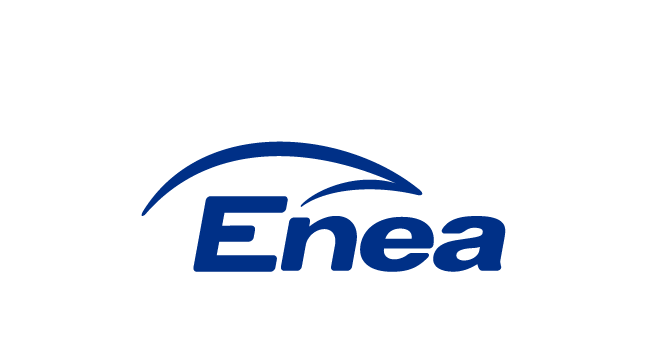 KOREKTA  nr 2do  ogłoszenia NZ/4100/1300009173/20na   Wykonanie  remontu stropów +48m bloków nr 5 i nr 8 oraz +30,90 m bloku nr 8 w budynku głównym w  Enea Elektrownia Połaniec S.A.W ROZDZIALE VI Ogłoszenia –  Informacje o sposobie porozumiewania się Zamawiającego z Wykonawcami oraz przekazywania oświadczeń i dokumentów  pkt.2  otrzymuje  brzmienie:„2.Zamawiający wskazuje następujący adres e-mail do komunikacji z Zamawiającym: teresa.wilk@enea.pl, alicja.suchon@enea.pl  oraz  janusz.pietrzyk@enea.pl.”W  ROZDZIALE IX Ogłoszenia – Opis przygotowania oferty  zmienia  się   zapisy   dotyczące  składania    ofert pkt 15 do 19 zastępuje się  pkt.1.15  do 1.17 w  brzmieniu :1.15. Ofertę  należy  złożyć  na adres: teresa.wilk@enea.pl   oraz janusz.pietrzyk@enea.pl zaznaczając w tytule maila: NZ/4100/ 1300009173/2020 – rem. Stropów  bl 5  i  8.Wykonawca może wprowadzić zmiany lub wycofać złożoną przez siebie Ofertę przed upływem terminu na składanie ofert: w przypadku wycofania Oferty, Wykonawca składa oświadczenie  e- mailem , że Ofertę swą wycofuje, w przypadku zmiany Oferty, Wykonawca składa oświadczenie, iż Ofertę swą zmienia, określając zakres i rodzaj tych zmian, a jeśli oświadczenie o zmianie pociąga za sobą konieczność wymiany– Wykonawca winien dokumenty te przesłać zaznaczając w tytule maila:  zmiana oferty   nr  NZ/4100/ 1300009173/2020 – rem. Stropów  bl 5  i  8.Wykonawca nie może wprowadzić zmian do Oferty, ani wycofać jej po upływie terminu do składania Ofert. ROZDZIAŁ XI  Ogłoszenia  – Miejsce oraz termin składania oferty -  otrzymuje  brzmienie:„1. Termin składania Ofert:     Termin składania Ofert upływa w dniu 07.07.2020 r. o godz. 1200.Ofertę  należy  złożyć   w wersji elektronicznej ( plik pdf. Nie większy  niż 25 MB)  w  przedziale czasowym od  godz. 11.30  do  godz. 12.00 na adres: teresa.wilk@enea.pl, alicja.suchon@enea.pl  oraz janusz.pietrzyk@enea.plZamawiający uzna Ofertę za prawidłowo złożoną pod warunkiem przesłania jej przez Wykonawcę we wskazanym przez Zamawiającego terminie i na wskazany przez Zamawiającego adres: teresa.wilk@enea.pl, alicja.suchon@enea.pl oraz  janusz.pietrzyk@enea.plZamawiający nie dopuszcza składanie Ofert przy użyciu środków komunikacji elektronicznej w rozumieniu ustawy z dnia 18 lipca 2002 r. o świadczeniu usług drogą elektroniczną (Dz. U. z 2013 r. poz. 1422, z 2015 r. poz. 1844 oraz z 2016 r. poz. 147 i 615). Uwaga: w siedzibie Zamawiającego obowiązuje system przepustek wydawanych przy wejściu, po okazaniu dowodu tożsamości. Składając ofertę, należy uwzględnić czas niezbędny na otrzymanie przepustki.Za termin złożenia Oferty uważa się termin jej wpływu na powyższe adresy e-mailowe.Oferty złożone po terminie zostaną zwrócone Wykonawcom.”ZatwierdzamZawada, dnia  25.06. 2020 r.Przewodniczący   Komisji  Przetargowej……………………………………..Janusz Pietrzyk